                Учреждение здравоохранения «Краснопольская центральная районная больница»                                          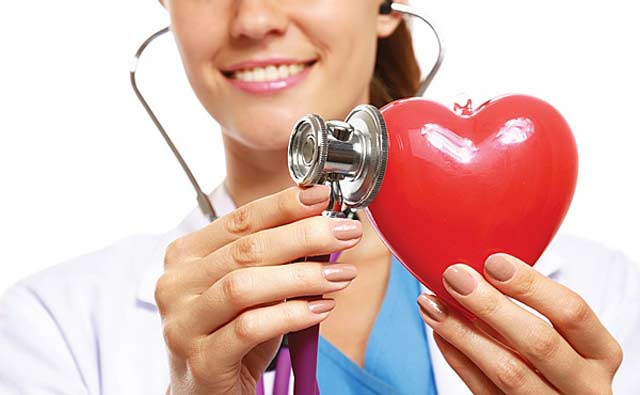   Инсульты наряду с онкологическими заболеваниями уносят  большое количество человеческих жизней (ежегодно  около 6 миллионов случаев).Инсульт -  нарушение  мозгового  кровообращения в следствие  закупорки (ишемии) или разрыва того или иного сосуда питающего часть мозга. Нарушение мозгового кровообращения  ведет к парализации конечностей,  к полной или частичной потере трудоспособности.Заболевание относится к тяжелым недугам  и  имеет неутешительный прогноз: до 20% людей, перенесших инсульт, возвращается к нормальной жизни; 33% - умирают в течение года; 37% - становятся зависимыми от посторонней помощи; у 10% - возможен повторный инсульт.  	Риск развития инсульта у мужчин в молодом возрасте  намного выше, чем у женщин,  однако после 65 лет риски заболевания  у обоих полов  уравниваются. К факторам риска увеличивающим вероятность развития инсульта относят: храп; гипертоническую болезнь;  сахарный диабет;   нарушение сердечного ритма; избыточную массу тела,  стрессовые ситуации, табакокурение. При гипертонической болезни  и сахарном диабете опасны не столько высокие показатели давления или сахара крови, сколько их колебания.Чтобы снизить риск инсульта  необходимо: 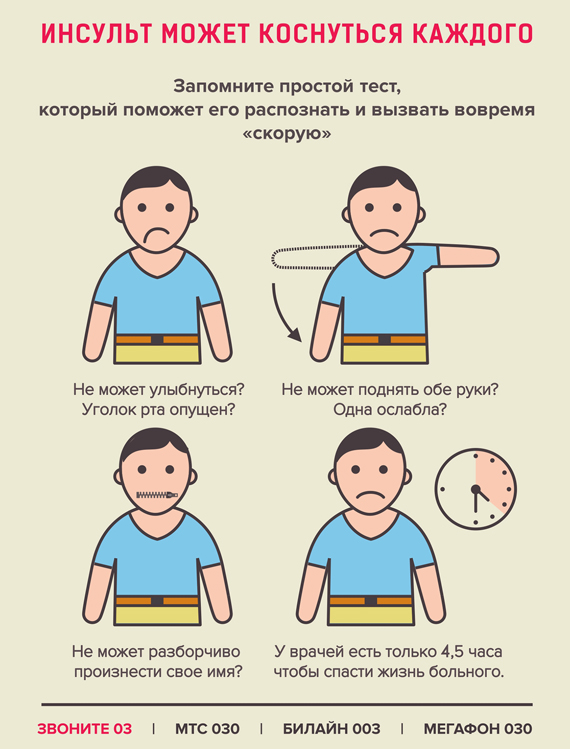 - регулярно проходить осмотр у врача; - АД поддерживать в норме (менее 140/90 мм рт столба);  - контролировать  вес (ИМТ не более 25),  уровень холестерина и глюкозы в крови; - отказаться от курения и алкоголя; - сократить употребление соли (около половины чайной ложки в день); - увеличить физическую активность;- добавить в повседневный рацион фрукты, овощи, цельнозерновые продукты, обезжиренные молочные продукты,  рыбу и морепродукты (2-3 раза в неделю).                                     Следует помнить, болезнь легче предупредить, чем потом лечить.            		 Учреждение здравоохранения «Краснопольская центральная районная больница» 	Грипп – острое  инфекционное заболевание, поражающее  верхние дыхательные пути и протекающее с высокой температурой (сохраняющейся на протяжении 3-5 дней), с выраженным ухудшением самочувствия.  	Вирусы гриппа обладают способностью быстро изменяться, так как постоянно циркулируют среди людей и обмениваются генетическим материалом.Пик заболеваемости приходится на осенне-зимний период, когда люди больше времени проводят в закрытых непроветриваемых помещениях, организм ослаблен нехваткой витаминов и подвергается большим перепадам температуры.             Осложнения гриппа: пневмония - воспаление легких, отит - воспаление среднего уха (иногда переходящее в менингит - воспаление оболочек мозга), поражение сердечно - сосудистой и центральной нервной системы.  В течение нескольких дней, а иногда и часов, вирус, размножаясь в организме, вызывает первые признаки заболевания - недомогание, озноб, ломоту в суставах, боли в мышцах. Далее стремительно повышается температура до 39-40 °С, возникает головокружение, головная боль, присоединяется кашель, першение в горле, появляется прозрачное, а затем и гнойное отделяемое из носа. 	Источником заражения гриппом, как и другими респираторными заболеваниями, является заболевший человек, который с кашлем, чиханием или при разговоре распространяет вокруг себя возбудителя в мельчайших капельках носовой слизи, слюны или мокроты. Вероятность заболеть гриппом при попадании вируса в верхние дыхательные пути  велика и не зависит от возраста.  Специалисты рекомендуют  вакцинацию против гриппа как единственный  способ уберечься от этой инфекции привитому человеку и возможность создания коллективного иммунитета. 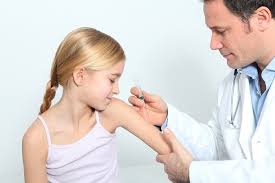 На сегодняшний день наукой доказана эффективность и безопасность современных вакцин против гриппа. Эффективность иммунизации современными противогриппозными вакцинами составляет 70-90%.Введение в организм инактивированного вируса (или его частей) вызывает выработку  антител, что позволяет создать многоуровневую систему защиты от гриппа,  и от ОРЗ, снижается, число случаев развития воспалений легких, обострений хронических заболеваний. 	Для появления стойкого иммунитета необходимо не менее трех недель. 
           Достаточная иммунная реактивность организма сохраняется от 6 месяцев до 1 года, что обеспечивает его высокую сопротивляемость вирусу гриппа в течение всего эпидемического сезона. 	Вероятность того, что привитой  человек,  заболеет  гриппом, все же сохраняется, но при этом переболеет он им в легкой форме и без развития осложнений. Оптимальными сроками начала вакцинации являются сентябрь-октябрь, тогда к началу эпидемического сезона, приходящегося  на декабрь-январь, вырабатывается достаточная иммунная защита. Необходимо  сделать прививку до начала эпидемии: если это сделать позже, то увеличивается опасность привиться во время скрытого (инкубационного) периода болезни.Основным противопоказанием для применения противогриппозной вакцины является непереносимость компонентов препарата: белков куриного яйца и специальных консервантов, содержащихся в некоторых препаратах.Запрещается введение вакцин при острых заболеваниях или при обострении хронических недугов.Прививки могут осуществляться в медицинском учреждении (в поликлинике). Желающим вакцинироваться,  необходимо обратиться  к  участковому терапевту. Накануне эпидемии врачи рекомендуют не игнорировать  общие меры профилактики: употребление витаминов и микроэлементов (аскорбиновая кислота;  больше фруктов и овощей (сок квашеной капусты, цитрусовые - лимоны, киви, мандарины, апельсины, грейпфруты); закаливание, никаких стрессов, усталости и простуд.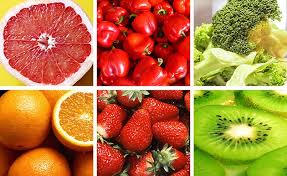  К немедикаментозному  лечению  гриппа, специалисты  относят:   постельный режим; обильное теплое  питье   богатое витамином  С. 